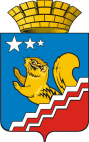 АДМИНИСТРАЦИЯ ВОЛЧАНСКОГО ГОРОДСКОГО ОКРУГАПРОТОКОлЗаседание муниципальной комиссии по вопросам социальной реабилитации лиц,  отбывших уголовное наказание на территории Волчанского городского округа16 декабря 2021 года в 14:00 часов                                                                             № 3Зал заседания администрации Волчанского городского округа_________________I. О решении протокола № 2 от 28.09.2021 года__________________(Бородулина И.В.)Администрация ВГО (Бородулина И.В.).Вопросы снять с контроля, как исполненные.II. О мерах по снижению правонарушений со стороны лиц, ранее судимых за различные преступления. (Якупова О.В., Швед В.В.) Доклады начальника по Карпинскому району федерального казенного учреждения уголовно-исполнительная инспекция государственное управление федеральной службы  исполнения наказаний России по Свердловской области О.В. Якуповой принять к сведению (Приложение 1) и начальника отделения полиции № 10 МО МВД России «Краснотурьинский» майора полиции В.В. Шведа (Приложение 2) принять к сведению.III. О профилактической работе ТКДНиЗП в г. Волчанске с несовершеннолетними, имеющими проблемы с законом. (Вальтер Н.Л.)Доклад и председателя ТКДНиЗП Н.Л. Вальтер (Приложение 3), принять к сведению. V. Разное (Бородулина И.В.)Рекомендовать директору ГКУ СО «Карпинский центр занятости» (Будылина Т.О.), комиссии по оказанию материальной помощи отдельным категориям граждан, проживающим в ВГО (Бородулина И.В.), директору ГАУ СОН СО «КЦСОН» г. Волчанска (Горбунова С.М.), ГБУЗ СО «ВГБ» (Воробьева А.А.):Оказывать поддержку по социальной реабилитации, лицам, отбывшим уголовное наказание, вернувшимся из мест лишения свободы.Срок: в течение 2022 года.Провести очередное заседание Совета по содействию трудоустройства населения ВГО Срок: 1 квартал 2022 года.ГКУ СО «Карпинский центр занятости» (Будылиной Т.О.) обеспечить присутствие представителя на заседаниях комиссии.Срок: ежеквартально.Секретарю комиссии (Скоробогатова Ю.А.): Совместно с начальником Волчанского отделения полиции №10 МО МВД России «Краснотурьинский» (Швед В.В.) подготовить информацию в СМИ о вакантных местах в Волчанском отделении полиции.Разместить протокол на сайте ВГО, направить членам комиссии.Председатель                                                                                                             А.В. ВервейнЗаместитель председателя                                                                                  И.В. БородулинаСекретарь                                                                                                      Ю.А. СкоробогатоваПредседатель:Председатель:Глава администрации Волчанского городского округаВервейн А.В.Присутствовали:Присутствовали:Заместитель председателя заместитель главы администрации Волчанского городского округаБородулина И.В.Секретарь, старший инспектор  организационного отдела администрации Волчанского городского округа.Скоробогатова Ю.А. Председатель территориальной комиссии по делам несовершеннолетних и защите их правВальтер Н.Л.Старший инспектор Отдела образования ВГОВельмискина М.В. Директор ГАУ СОН СО ««Комплексный центр социальной защиты населения»» г. ВолчанскаГорбунова С.М.Начальник Волчанского отделения полиции №10 МО МВД России «Краснотурьинский»Швед В.В.Заместитель начальника территориального отраслевого исполнительного органа государственной власти СО УСП Министерства социальной политики СО по г. ВолчанскНапольских Н.В. Заведующий филиалом ГАПОУ СО Карпинский машиностроительный техникумСмагина Т.Р.Инженер по охране труда и технике безопасности ГБУЗ «Волчанская городская больница»Халилова Р.Р.Инспектор территориальной комиссии по делам несовершеннолетних и защите их правШешина А.А.Начальник по Карпинскому району федерального казенного учреждения уголовно-исполнительная инспекцияЯкупова О.В.Отсутствовали:Отсутствовали:Директор ГКУ СО «Карпинский центр занятости»Будылина Т.О.